This addendum is added to and is to be considered part of the subject contract.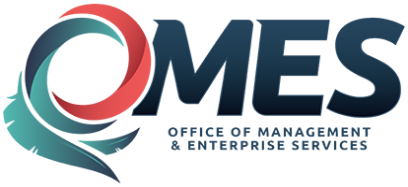 Statewide Contract AddendumStatewide Contract #:SW0023BSW0023BSW0023BSW0023BPeopleSoft Contract ID:# 3944# 3944# 3944# 3944Contract Title:Drug Testing Products and ServicesDrug Testing Products and ServicesDrug Testing Products and ServicesDrug Testing Products and ServicesContract Issuance Date:12/17/201412/17/201412/17/201412/17/2014Contract Supplier:See belowSee belowSee belowSee below                  Addendum #             Addendum Date:October 28, 2019October 28, 2019October 28, 2019October 28, 2019OMES Point of Contact:OMES Point of Contact:        Contracting Officer:Theresa JohnsonTheresa JohnsonTheresa JohnsonTheresa JohnsonPhone Number:405-521-2289405-521-2289405-521-2289405-521-2289E-mail address:theresa.johnson@omes.ok.govtheresa.johnson@omes.ok.govtheresa.johnson@omes.ok.govtheresa.johnson@omes.ok.govAddendum Information:The contract period expiration date has been extended through 09/30/2020.  In accordance with MMCAP contract MMS14033, amendment #20.   0000252752                                                 Redwood Toxicology LaboratorySanta Rosa, CAIf you have any questions concerning the addendum contact the above contracting officer.